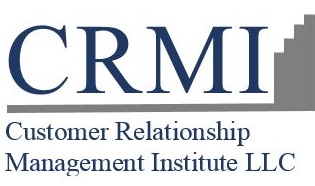 “Exceeding Customer Expectations – One Experience at a Time ℠ “Does your company’s DNA include world class customer service by consistently exceeding customer expectations???At CRMI, we believe that maximizing customer satisfaction and loyalty is the top priority for any company. There is nothing more important to sustainable business growth – especially in today’s competitive economy.CRMI’s CXDNA Playbook Strategy is a step-by-step model for “continuously exceeding customer expectations” – that should be part of every company’s corporate DNA. This unique well established (1994) 12 component strategy is designed for flexible implementation to compliment your existing CX strategy or as the master blueprint of your CX strategy.CX Stakeholders Communications services provides a professional and consistent CX communications vehicle that combines creativity with technological innovation to customize your CX strategy messages to your both external and internal stakeholders.Use your CX Stakeholder Communication program to acquire-retain-grow and win back customers.For more information contact:Diane Rivera(978) 710-3269drivera@crmirewards.comCustomer Relationship Management Institute LLCP.O. Box 323Chelmsford, MA 01824-0323Phone: (978) 710-3278Fax: (978) 710-3381www.crmirewards.com CX Stakeholder Communications ProgramCapitalize on your most valuable asset !excellence in customer service!“Exceeding Customer Expectations – One Experience at a Time ℠ “Does your company’s DNA include world class customer service by consistently exceeding customer expectations???At CRMI, we believe that maximizing customer satisfaction and loyalty is the top priority for any company. There is nothing more important to sustainable business growth – especially in today’s competitive economy.CRMI’s CXDNA Playbook Strategy is a step-by-step model for “continuously exceeding customer expectations” – that should be part of every company’s corporate DNA. This unique well established (1994) 12 component strategy is designed for flexible implementation to compliment your existing CX strategy or as the master blueprint of your CX strategy.CX Stakeholders Communications services provides a professional and consistent CX communications vehicle that combines creativity with technological innovation to customize your CX strategy messages to your both external and internal stakeholders.Use your CX Stakeholder Communication program to acquire-retain-grow and win back customers.For more information contact:Diane Rivera(978) 710-3269drivera@crmirewards.comCustomer Relationship Management Institute LLCP.O. Box 323Chelmsford, MA 01824-0323Phone: (978) 710-3278Fax: (978) 710-3381www.crmirewards.com Our cutting-edge CX Communications package complements your existing corporate communications program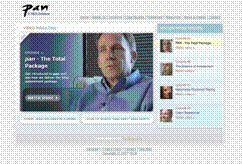 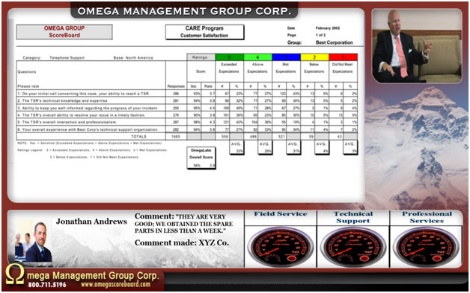 “Exceeding Customer Expectations – One Experience at a Time ℠ “Does your company’s DNA include world class customer service by consistently exceeding customer expectations???At CRMI, we believe that maximizing customer satisfaction and loyalty is the top priority for any company. There is nothing more important to sustainable business growth – especially in today’s competitive economy.CRMI’s CXDNA Playbook Strategy is a step-by-step model for “continuously exceeding customer expectations” – that should be part of every company’s corporate DNA. This unique well established (1994) 12 component strategy is designed for flexible implementation to compliment your existing CX strategy or as the master blueprint of your CX strategy.CX Stakeholders Communications services provides a professional and consistent CX communications vehicle that combines creativity with technological innovation to customize your CX strategy messages to your both external and internal stakeholders.Use your CX Stakeholder Communication program to acquire-retain-grow and win back customers.For more information contact:Diane Rivera(978) 710-3269drivera@crmirewards.comCustomer Relationship Management Institute LLCP.O. Box 323Chelmsford, MA 01824-0323Phone: (978) 710-3278Fax: (978) 710-3381www.crmirewards.com CX Stakeholder Communication Program- Fully customizable to your company and industry -Basic program components include: Annual “Voice of the Customer” Video Annual Customer Experience Report Annual Case Study Annual CX Communications Webcast Optional components:Annual State of the UnionFeedback Information System (lobby, cafeteria, training/demo center, conference rooms, etc.)Public Relations CX Campaigns Customer Events Social Media/Online Communities NorthFace ScoreBoard Award Media Advertisement Program WinBack Strategy CX Website Content